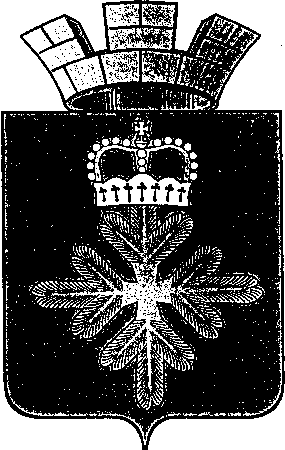 ПОСТАНОВЛЕНИЕ                АДМИНИСТРАЦИИ  ГОРОДСКОГО ОКРУГА ПЕЛЫМО размере минимальной заработной платыВ соответствии со ст. 133 Трудового кодекса Российской Федерации, ст. 1 Федерального закона от 19.06.2000 № 82-ФЗ «О минимальном размере оплаты труда» (в редакции от 28.12.2017), постановлением Конституционного Суда Российской Федерации от 07.12.2017 года № 38-П, Уставом городского округа Пелым, администрация городского округа Пелым.ПОСТАНОВЛЯЕТ:1. Руководителям муниципальных учреждений и муниципальных предприятий городского округа Пелым обеспечить выплату заработной платы работникам с 1 января 2018 года не ниже минимального размера заработной платы, установленного на территории Российской Федерации – 9 489 рублей в месяц, с учетом того, что районные коэффициенты (коэффициенты) и процентные надбавки, исчисляемые в связи с работой в местностях с особыми климатическими условиями, в том числе в районах Крайнего Севера и приравненных к ним местностях, не должны включаться в состав минимального размера оплаты труда. (Постановление Конституционного Суда от 07.12.2017 № 38-П).2. Рекомендовать работодателям организаций всех форм собственности, осуществляющих свою деятельность на территории городского округа Пелым, обеспечить выплату заработной платы с 01 января 2018 года не ниже установленного  уровня.3. Признать утратившим силу постановление администрации городского округа Пелым  от 27.10.2017 года № 328 «О размере минимальной заработной платы»4. Настоящее постановление опубликовать в газете «Пелымский вестник» и разместить на официальном сайте администрации городского округа Пелым.5. Контроль за исполнением настоящего постановления возложить на заместителя главы администрации городского округа Пелым Е.А. Смертину.Глава городского округа Пелым                                                             Ш.Т. Алиевот 17.05.2018 № 175п. Пелым